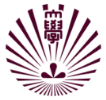 Application Form for Japanese Training for Advanced Studies Fall 20232023年度秋学期日本語研修コース願書*Bring your residence card when submitting.Student’s Information*Write your name EXACTLY as it appears on your Residence Card. If you know your name in Katakana, please fill in the section. If your name is in Kanji or Chinese characters, please fill in the sectionStudent’s Information*Write your name EXACTLY as it appears on your Residence Card. If you know your name in Katakana, please fill in the section. If your name is in Kanji or Chinese characters, please fill in the sectionStudent’s Information*Write your name EXACTLY as it appears on your Residence Card. If you know your name in Katakana, please fill in the section. If your name is in Kanji or Chinese characters, please fill in the sectionStudent’s Information*Write your name EXACTLY as it appears on your Residence Card. If you know your name in Katakana, please fill in the section. If your name is in Kanji or Chinese characters, please fill in the sectionStudent’s Information*Write your name EXACTLY as it appears on your Residence Card. If you know your name in Katakana, please fill in the section. If your name is in Kanji or Chinese characters, please fill in the sectionStudent’s Information*Write your name EXACTLY as it appears on your Residence Card. If you know your name in Katakana, please fill in the section. If your name is in Kanji or Chinese characters, please fill in the sectionStudent’s Information*Write your name EXACTLY as it appears on your Residence Card. If you know your name in Katakana, please fill in the section. If your name is in Kanji or Chinese characters, please fill in the sectionStudent’s Information*Write your name EXACTLY as it appears on your Residence Card. If you know your name in Katakana, please fill in the section. If your name is in Kanji or Chinese characters, please fill in the sectionStudent’s Information*Write your name EXACTLY as it appears on your Residence Card. If you know your name in Katakana, please fill in the section. If your name is in Kanji or Chinese characters, please fill in the sectionLAST NAMEFIRST NAMEFIRST NAMEFIRST NAMEFIRST NAMEFIRST NAMEFIRST NAMEMIDDLE NAMEName in AlphabetName in KatakanaName in KanjiDate of Birth (MM/DD/YYYY)GenderGenderGender Male     FemaleNationalityEmail Email Student NumberPhone No. in JapanPhone No. in JapanPhone No. in JapanPhone No. in JapanPhone No. in JapanAddress in JapanGraduate School at Kyushu UniversityCourse Research Student Master Course Master Course Master Course Master Course Master Course Master Course Doctoral CourseAre you a MEXT (Japanese Government) scholar?Are you a MEXT (Japanese Government) scholar?Are you a MEXT (Japanese Government) scholar?Are you a MEXT (Japanese Government) scholar?Are you a MEXT (Japanese Government) scholar?Are you a MEXT (Japanese Government) scholar? Yes          No Yes          No Yes          NoWhen did you enroll at Kyushu University? (Month/Year)When did you enroll at Kyushu University? (Month/Year)When did you enroll at Kyushu University? (Month/Year)When did you enroll at Kyushu University? (Month/Year)When did you enroll at Kyushu University? (Month/Year)When did you enroll at Kyushu University? (Month/Year)Have you studied Japanese before? If so, how long?Have you studied Japanese before? If so, how long?Have you studied Japanese before? If so, how long? No    Yes  (      year(s)/        month(s)) No    Yes  (      year(s)/        month(s)) No    Yes  (      year(s)/        month(s)) No    Yes  (      year(s)/        month(s)) No    Yes  (      year(s)/        month(s)) No    Yes  (      year(s)/        month(s))Do you have Japanese Language Proficiency Test certificates? If so, write down the recent one.Do you have Japanese Language Proficiency Test certificates? If so, write down the recent one.Do you have Japanese Language Proficiency Test certificates? If so, write down the recent one. No    Yes  ( N       when:               ) No    Yes  ( N       when:               ) No    Yes  ( N       when:               ) No    Yes  ( N       when:               ) No    Yes  ( N       when:               ) No    Yes  ( N       when:               )Academic Supervisor’s Information 指導教員情報Academic Supervisor’s Information 指導教員情報Academic Supervisor’s Information 指導教員情報Academic Supervisor’s Information 指導教員情報Name 氏名Job Title　職名Faculty　部局Extension No. 内線EmailProgram InformationProgram InformationProgram InformationProgram InformationProgram InformationLocationLocationCenter Zone 5, Ito CampusDurationOctober 5, 2023 – February 2024*Classes will be held from morning until late afternoon everyday on weekdays.FeesFree of charge; however, extra-curricular activity fees will be charged. (about 2,500 yen in total)Free of charge; however, extra-curricular activity fees will be charged. (about 2,500 yen in total)Free of charge; however, extra-curricular activity fees will be charged. (about 2,500 yen in total)Free of charge; however, extra-curricular activity fees will be charged. (about 2,500 yen in total)Program RequirementProgram RequirementAttendanceStudents are required to attend all classes and extra-curricular activities without dropping out during the course. Missing any class will not normally be accepted unless you inform the class instructor with a legitimate reason for being absent in advance. Punctuality is highly valued. (3 of late attendance will be counted as 1 of absence)Homework AssignmentEvery homework assignment must be submitted by the due date.PreparationYou are required to prepare for each class, for instance, memorizing new vocabulary, reading grammar notes and so onStudent’s Signature & AttestationI pledge: The information on this form is correct. I have read the program requirements above and fully understood the policy of Japanese Training for Advanced Studies.Student Signature                                          Date (Month/Day/Year)Academic Supervisor’s Signature募集が若干名のため、日本語研修コースに入れなかった場合はJTCsで日本語を学習することになります。また、本コースは10月～2月の学期期間中伊都キャンパスでの全ての授業、および活動に出席することを受講の条件としております。学生の出席率が十分でない場合には、このコースから除籍いたしますので、ご了承ください。この条件にご理解いただけましたら、ご署名、ご捺印をお願いいたします。                                      印                                                          Supervisor’s Signature                                          Date (Month/Day/Year)